Vánoční tvoření s rodiči6. prosince od 14.30 hod.Cena jedné vánoční koule 60,-Fantazie dětí se o vánocích promítne na vánočním stromečku u vás doma. Z této vánoční dekorace budou nadšené nejen vaše děti. Vánoční kouli si ozdobí třpytkami  a barvami. K dispozici budeme mít ručně foukané skleněné koule. Ke každé ozdobě bude připravena papírová krabička. V mateřské škole se prosím závazně přihlaste na kouzelné vánoční tvoření.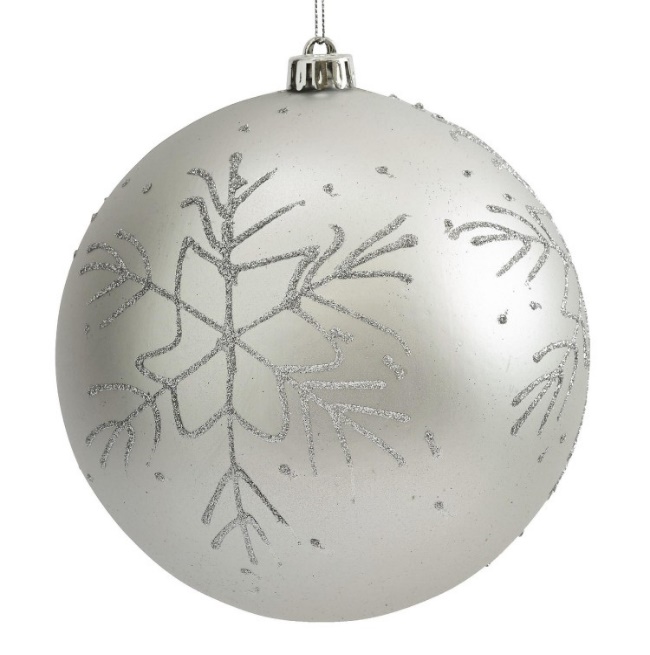 